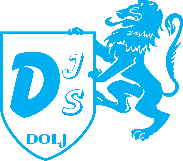        REZULTATULprobei scrise la examenul de promovare  în treapta profesională  imediat superioară celei   deținute a personalului încadrat în funcția contractuală de Muncitor calificat, treapta II, organizat de D.J.S.T Dolj în data de 28.03.2024Rezultatele la proba scrisa s-au afișat astăzi 28.03.2024, ora 15.30, la sediul D.J.S.T. Dolj, din Craiova, din Str. Gh. Doja, nr 2 și pe site-ul instituției : www.sportdolj.ro. Sunt declarați admiși la proba scrisă, candidații care au obținut minimum 50 de puncte, conf. art.45 alin.2 lit.a) din H.G.1336/2022 pentru aprobarea  Regulamentului-cadru privind organizarea şi dezvoltarea carierei personalului contractual din sectorul bugetar plătit din fonduri publice, cu modificările și completările ulterioare. Candidații nemulțumiți pot depune contestaţie în termen de cel mult o zi lucrătoare de la data afişării rezultatelor la proba scrisă, conform art. 53 din HG nr. 1336/2022, cu modificările și completările ulterioare.Secretar comisie examen : Ștefănescu Roxana – consilier superiorNr. crt.Numărul și data  înregistrare dosar de concursFuncţia publică din care promoveazăCompartimentPunctaj proba scrisăRezultatul probei scrise1.476/13.03.2024Muncitor treaptă profesională IIUnitatea de Administrare a Bazelor Sportive75,5 pADMIS2. 477/13.03.2024Muncitor treaptă profesională IIUnitatea de Administrare a Bazelor Sportive 67 pADMIS3.478/13.03.2024Muncitor treaptă profesională IIUnitatea de Administrare a Bazelor Sportive80 pADMIS4.479/13.03.2024Muncitor treaptă profesională IIUnitatea de Administrare a Bazelor Sportive67,5 pADMIS5.480/13.03.2024Muncitor treaptă profesională IIUnitatea de Administrare a Bazelor Sportive72 pADMIS6.481/13.03.2024Muncitor treaptă profesională IIUnitatea de Administrare a Bazelor Sportive66 pADMIS7.482/13.03.2024Muncitor treaptă profesională IIUnitatea de Administrare a Bazelor Sportive84,5ADMIS8.485/13.03.2024Muncitor treaptă profesională IIUnitatea de Administrare a Bazelor Sportive69ADMIS9.483/13.03.2024Muncitor treaptă profesională IICentre de agrement- Baza Turistică Craiova77,5ADMIS10.484/13.03.2024Muncitor treaptă profesională IICentre de agrement- Baza Turistică Craiova56ADMIS11.486/13.03.2024Muncitor treaptă profesională IICentre de agrement- Baza Turistică Craiova81ADMIS